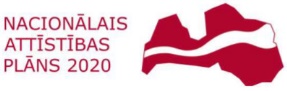 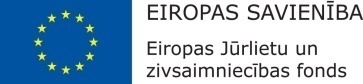 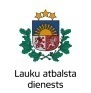 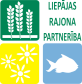 BŪVDARBU LĪGUMS Nr. 2.3.35/2020/102Nīcā,	  2020. gada 18. decembrī.Nīcas novada dome, reģ. Nr. 90000031531, Bārtas ielas 6, Nīca, Nīcas pagasts, Nīcas novads, LV-3473, tās priekšsēdētāja Agra Petermaņa personā, kurš rīkojas uz Nīcas novada domes nolikuma pamata, turpmāk tekstā - Pasūtītājs, no vienas puses unSIA “CTB”, reģ.Nr. 42103019682, juridiskā adrese: Cukura iela 38A, Liepāja, LV-3402, tās valdes priekšsēdētāja Gata Zvirbuļa personā, kurš rīkojas uz Statūtu pamata, turpmāk tekstā – Izpildītājs, no otras puses,Turpmāk tekstā katra atsevišķi saukta – Puse un abas kopā – Puses, noslēdz šāda satura līgumu, turpmāk tekstā – Līgums:Līguma priekšmetsPasūtītājs uzdod un apmaksā, bet Izpildītājs ar saviem resursiem Līgumā un normatīvajos aktos noteiktajā kārtībā apņemas veikt Stāvlaukuma pārbūve īpašumā “Jūraskāpas”, Bernātu dabas parkā atbilstoši SIA “BM-projekts” izstrādātajam Paskaidrojuma rakstam inženierbūvei un Būvdarbu apjoma sarakstam un saskaņā ar Iepirkuma nolikuma noteikumiem.Būvdarbi tiek veikti Bernātu dabas parks, Nīcas pagasts, Nīcas novads, “Jūraskāpas”(64780080368) (turpmāk tekstā – Būvobjekts).Veicamo būvdarbu apjoms un izmaksas (turpmāk – būvdarbi) ir norādītas Līgumam pievienotajā Izpildītāja iesniegtajās Tāmēs būvdarbu veikšanai Būvobjektā (turpmāk tekstā – Tāmes) (Līguma pielikums Nr.1).Līguma izpilde tiek finansēta projekta “Ilgtspējīgs stāvlaukums Bernātos” (pr.nr. 19-02-FL03-F043.0207-000001) ietvaros, ar Eiropas Jūrlietu un zivsaimniecības fonda (EJZF) Latvijas rīcības programmas zivsaimniecības attīstībai 2014.-2020.gadam apakšpasākuma 43.02 “Sabiedrības virzītas vietējās attīstības stratēģiju īstenošana” aktivitātē 43.02.2. Atbalsts vides resursu un zvejas vai jūras kultūras mantojuma saglabāšanā.Būvdarbi tiek veikti saskaņā ar šo Līgumu, SIA “BM-projekts” izstrādāto un būvvaldē apstiprināto Būvprojektu (turpmāk tekstā – Būvprojekts), Līguma pielikumiem (t.sk. darbu izpildes laika grafiku) un spēkā esošo normatīvo aktu prasībām. Izpildītājs apliecina, ka viņš ir pienācīgi iepazinies ar Līguma pielikumiem, tajā skaitā ar plānotajiem būvdarbu apjomiem, lietojamiem būvizstrādājumiem un prasībām, kā arī ar Būvobjekta vietu dabā un tā faktisko stāvokli. Izpildītājam Līguma slēgšanas brīdī nav jebkāda satura pretenzijas vai iebildumi pret tiem.Izpildītājs apliecina, ka Līguma pielikumos paredzētie būvdarbi ir realizējami, atbilstoši normatīvo aktu prasībām un publiskajiem ierobežojumiem, saskaņā ar Līguma noteikumiem.Izpildītājs pilnībā ir iepazinies ar Līguma pielikumos esošo informāciju un apstiprina, ka Tāmēs ir ietvertas visas nepieciešamās pozīcijas, lai pilnībā veiktu būvdarbus. Un, ka Līguma kopējā summa Līguma darbības laikā netiks paaugstināta sakarā ar cenu pieaugumu darbaspēka izmaksām, nodokļu likmes vai nodokļu normatīvā regulējuma izmaiņām, inflāciju valūtas kursu svārstībām, kā arī jebkuriem citiem apstākļiem, kas varētu skart Līguma kopējo summu.Būvdarbu izpildītājs nodrošina, ka būvdarbi tiek veikti atbildīgā būvdarbu vadītāja vadībā, ievērojot būvniecību reglamentējošos normatīvos aktus un būvizstrādājumu izmantošanai noteiktās tehnoloģijas, atbilstoši Latvijas būvnormatīvos un citos normatīvajos aktos noteiktajiem būvdarbu kvalitātes rādītājiem.Izpildītājs būvdarbos izmanto tikai Būvprojektam atbilstošus būvizstrādājumus, kuriem ir atbilstību apliecinošie dokumenti. Līguma spēkā stāšanās, izpildes termiņš un izbeigšanaLīgums stājas spēkā tā abpusējas parakstīšanas brīdī un ir spēkā līdz pilnīgai Pušu saistību izpildei.Būvdarbi tiek veikti un pabeigti ne vēlāk kā līdz 2021. gada 31.maijam.Izpildītājam ir pienākums savlaicīgi, bet ne vēlāk kā 5 (dienas) dienas pēc apstākļu iestāšanās, kas kavē Līguma saistību izpildi, informēt Pasūtītāju par apstākļiem, kas radušies pēc Līguma noslēgšanas un kuru dēļ ir vai varētu tikt traucēta saistību izpilde. Par šādu apstākli uzskatāms no Izpildītāja neatkarīgs ārkārtējs apstāklis, kas ievērojami apgrūtina vai padara neiespējamu Līguma saistību izpildi, un kuru Izpildītājs nav varējis iepriekš paredzēt un saprātīgā mērā pret to nodrošināties. Pusēm noslēdzot papildus vienošanos, būvdarbu izpildes termiņš var tikt pagarināts.Būvdarbu pabeigšana nozīmē pilnībā pabeigtus, tai skaitā izlabotus defektus, un Pasūtītājam nodotus būvdarbus, ko apstiprina no Pasūtītāja puses parakstīts būvdarbu Galīgais pieņemšanas-nodošanas akts, atbilstoši Līguma 6.1. punktam.Būvdarbu uzsākšana Būvobjektā notiek tikai pēc būvdarbu uzsākšanas nosacījumu izpildes, Būvobjekta apsekošanas un Pušu abpusējā Būvobjekta pieņemšanas-nodošanas akta parakstīšanas. Ar brīdi, kad Puses ir parakstījušas Būvobjekta pieņemšanas-nodošanas aktu, Izpildītājs ir pilnībā atbildīgs par Būvobjektu.Līgumu var izbeigt pirms termiņa:Ja Puses par to savstarpēji rakstveidā vienojas;Pasūtītājs ir tiesīgs vienpusēji atkāpties no Līguma, par to paziņojot Izpildītājam 30 (trīsdesmit) dienas iepriekš, ja:ja Izpildītājs neievēro saskaņoto darbu sākuma termiņu vai ja tā darbs bez attaisnojoša iemesla netiek pildīts vispār vai arī tiek pildīts tik lēni, ka tas acīmredzami netiks pabeigts Līgumā noteiktajā termiņā, izņemot gadījumus, kad šādiem apstākļiem ir iemesli, kuri dod Izpildītājam tiesības pagarināt uzdevumu izpildes termiņu;ja izmantoto būvmateriālu un iekārtu, būvkonstrukciju vai darbu izpildes metodes ir būtiskā pretrunā ar līgumu, vai ja Izpildītājs citādā veidā neievēro Līguma dokumentācijā noteiktos noteikumus; ja Izpildītājs noslēdzis apakšlīgumu par visu būvdarbu izpildi vai nodevis tālāk Līguma saistības bez nepieciešamās saskaņošanas;ja Izpildītājs pamet būvdarbus vai jebkādā citā veidā skaidri izrāda savu nodomu pārtraukt līgumā noteikto saistību izpildi;Pasūtītājs ir tiesīgs izbeigt Līgumu arī tad, ja Izpildītājs tiek pasludināts par maksātnespējīgu vai citādā veidā tiek konstatēts, ka Izpildītājs atrodas tādā stāvoklī, ka nevar gaidīt tā Līgumā noteikto saistību izpildi, un pēdējā gadījumā netiek iesniegts ticams apliecinājums par attiecīgo saistību izpildi;Pasūtītājs ir tiesīgs izbeigt Līgumu gadījumā, ja nepārvaramas varas apstākļu dēļ nepieciešams pārtraukt būvniecības darbus uz ilgstošu, nenoteiktu laiku.Izpildītājs ir tiesīgs vienpusēji atkāpties no Līguma par to paziņojot Pasūtītājam 30 (trīsdesmit) dienas iepriekš, ja Pasūtītājs ir nokavējis kādu Līgumā noteikto maksājumu par vairāk nekā 30 (trīsdesmit) dienām un nav veicis maksājumu 10 (desmit) darba dienu laikā pēc Izpildītāja rakstveida brīdinājuma saņemšanas. Izpildītājs šajā punktā noteiktās tiesības var izmantot tikai tad, ja ir izpildījis visus priekšnosacījumus noteiktā maksājuma saņemšanai.Izpildītājam ir jāpārtrauc būvdarbi līdz ar Pasūtītāja paziņojumu par Līguma izbeigšanu saņemšanas brīdi.Līguma pirmstermiņa izbeigšanas gadījumā Puses atbilstoši Līguma nosacījumiem sastāda pieņemšanas-nodošanas aktu par faktiski un atbilstoši līgumam izpildītiem darbiem, par kuriem Pušu starpā nepastāv strīds, ko Pasūtītājs apmaksā 30 (trīsdesmit) dienu laikā no tā parakstīšanas brīža.Līguma kopējā summaLīguma kopējā summa saskaņā ar Pušu apstiprināto Tāmi ir 31 255,90 EUR (trīsdesmit viens tūkstotis divi simti piecdesmit pieci euro, deviņdesmit centi) (turpmāk tekstā – Līguma kopējā summa), tajā skaitā:25831,32 EUR (divdesmit pieci tūkstoši astoņi simti trīsdesmit viens euro, trīsdesmit divi centi) - līgumcena;5 424,58 EUR (pieci tūkstoši četri simti divdesmit četri euro, piecdesmit astoņi centi) – 21% (divdesmit viens procents) pievienotās vērtības nodoklis. Saskaņā ar Pievienotās vērtības nodokļa likuma 142.pantu otro un trešo daļu par Izpildītāja veiktajiem būvdarbiem pievienotās vērtības nodokli valsts budžetā maksā Pasūtītājs.Līguma kopējā summā iekļauti visi valsts vai pašvaldību noteiktie nodokļi, nodevas un citas izmaksas, kas saistītas ar Līguma izpildi, kā arī palīgdarbu, materiālu, palīgmateriālu, mehānismu un darbaspēka izmaksas, lai pilnībā izpildītu šajā Līgumā paredzētos būvdarbus. Līguma kopējā summa Līguma darbības laikā netiks paaugstināta sakarā ar cenu pieaugumu darbaspēka un/vai materiālu izmaksām, nodokļu likmes vai nodokļu normatīvā regulējuma izmaiņām, inflāciju vai valūtas kursu svārstībām, kā arī jebkuriem citiem apstākļiem, kas varētu skart Līguma kopējo summu.Norēķinu kārtībaPasūtītājs veic samaksu par būvdarbiem, pārskaitot attiecīgo naudas summu uz Izpildītāja norādīto bankas kontu, šādā kārtībā:Pasūtītājs samaksā Izpildītājam priekšapmaksu 20% (divdesmit procenti) apmērā no Finanšu piedāvājumā norādītās būvdarbu līguma cenas (skat. Līguma 2. pielikumu), kas ir: 5 166,26 EUR (pieci tūkstoši simt sešdesmit seši euro, divdesmit seši centi), (turpmāk tekstā – Avanss) 20 (divdesmit) dienu laikā pēc Izpildītāja izrakstīta Avansa rēķina saņemšanas. Avanss tiek dzēsts proporcionāli izpildīto būvdarbu apjomam katrā starpmaksājumā. Kad darbu izpilde sasniedz 80% apmēru no kopējās līguma cenas, Avanss tiek dzēsts pilnībā.Norēķini par iepriekšējā mēnesī izpildītajiem būvdarbiem tiek veikti atbilstoši faktiski izpildīto darbu ikmēneša pieņemšanas-nodošanas aktā noteiktajam darbu apjomam un summām, bet ne vairāk kā 70% (septiņdesmit procenti) apmērā no Finanšu piedāvājumā norādītās būvdarbu līguma summas;galīgais norēķins 10% (desmit procenti) apmērā no Finanšu piedāvājumā norādītās būvdarbu līguma summas tiek veikts pēc Būvobjekta pieņemšanas-nodošanas akta abpusējas parakstīšanas un rēķina saņemšanas.Līdz galīgā pieņemšanas-nodošanas akta saņemšanas Pasūtītāja izmaksātā summa nedrīkst pārsniegt 90% (deviņdesmit procenti) no Finanšu piedāvājumā norādītās būvdarbu līguma summas.Rēķinus par veiktajiem būvdarbiem (izņemot Avansa rēķinu) Izpildītājs sagatavo un iesniedz Pasūtītājam kopā ar Izpildītāja un Būvuzrauga parakstītu ikmēneša pieņemšanas-nodošanas aktu 2 (divos) eksemplāros.Pasūtītājs jebkuru maksājumu veic, pārskaitot attiecīgo summu bezskaidras naudas norēķinu veidā uz šajā Līgumā norādīto Izpildītāja bankas kontu 20 (divdesmit) dienu laikā pēc atbilstoša rēķina saņemšanas. Pasūtītājs apmaksā rēķinus, kuros norādīts Pasūtītāja nosaukums (Nīcas novada dome), šī Līguma numurs (2.3.35/2020/102), projekta nosaukums “Ilgtspējīgs stāvlaukums Bernātos” un projekta Nr.19-02-FL03-F043.0207-000001, izpildīto darbu pieņemšanas-nodošanas akta numurs un periods, par kuru tiek izrakstīts rēķins.Maksājums tiek uzskatīts par izdarītu brīdī, kad Pasūtītājs ir veicis pārskaitījumu no Valsts kases bankas konta uz Izpildītāja rēķinā norādīto bankas kontu.Pasūtītājs, rakstiski brīdinot Izpildītāju, ir tiesīgs ieturēt Līgumā noteiktajā kārtībā aprēķinātos līgumsodus un/vai Izpildītāja (t.sk., tā darbinieku, apakšuzņēmēju) radīto zaudējumu summu no maksājumiem, kas Izpildītājam pienākas no Pasūtītāja saskaņā ar Līgumu. Izpildītājs atsakās celt jebkādas materiāla un/vai morāla rakstura pretenzijas pret Pasūtītāju šajā sakarā. Par būvdarbu apjoma palielināšanu vai samazināšanu tiek slēgta rakstiska vienošanās pie Līguma. Samaksa par neparedzētiem darbiem, kas nav noformēti Līgumā noteiktajā kārtībā, netiek veikta.Par neparedzētiem darbiem tiek uzskatīti:tādi papildus darbi, kas jau sākotnēji tika iekļauti Iepirkuma dokumentācijā un par tiem tika rīkota iepirkuma procedūra, bet tos objektīvu iemeslu dēļ nebija iespējams precīzi noteikt vai uzmērīt un tādēļ ir nepieciešams palielināt to apjomus;tādi papildus darbi, kas netika iekļauti Iepirkuma dokumentācijā, un tos no projektēšanas uzdevuma nebija iespējams konstatēt vai nebija iespējams paredzēt šo darbu nepieciešamību. Konstatējot papildus neparedzētos darbus:Izpildītājs uz akta pamata izstrādā Tāmi un iesniedz Pasūtītājam; Pasūtītājs 5 (piecu) darba dienu laikā no Tāmes saņemšanas brīža saskaņo to vai arī sniedz pamatotu atteikumu; Pēc Tāmes saskaņošanas Izpildītājs un Pasūtītājs noslēdz vienošanas par nepieciešamo darbu izpildi.Ja Puses atbilstīgi Līguma noteikumiem ir vienojušās par neparedzētu darbu veikšanu un cenu, Izpildītājs par neparedzēto darbu veikšanu izraksta un iesniedz Pasūtītājam atsevišķu rēķinu kopā ar neparedzēto darbu pieņemšanas-nodošanas aktu.Norēķinu kārtība par neparedzētajiem darbiem:Līdz neparedzēto darbu galīgā pieņemšanas-nodošanas akta saņemšanas Pasūtītāja izmaksātā summa nedrīkst pārsniegt 90% (deviņdesmit procenti) no papildus vienošanā par neparedzētiem darbiem minētās kopējās summas.galīgais norēķins 10% (desmit procenti) apmērā no papildus vienošanā par neparedzētiem darbiem minētās kopējās summas tiek veikts pēc Būvobjekta pieņemšanas-nodošanas akta abpusējas parakstīšanas.Ja papildu darbu veids ir iekļauts Līgumam pievienotajā Tāmē, tas tiek apmaksāts saskaņā ar Līguma Tāmē norādītajām vienību cenām. Ja papildu darbu veids nav iekļauts Līgumam pievienotajās Tāmēs, Pasūtītājs un Izpildītājs par būvdarbu apjoma palielināšanas izmaksām vienojas atsevišķi, taču darbs jāveic pēc pašizmaksas cenas, pierēķinot tai tādu proporcionālu peļņas daļu, kādu var aprēķināt, pamatojoties uz konkursa piedāvājumā norādīto līgumcenas un peļņas savstarpējo attiecību.Būvdarbu ikmēneša nodošana-pieņemšanaIzpildītājs katru mēnesi sagatavo, paraksta un iesniedz Pasūtītājam aktu par mēnesī izpildīto būvdarbu nodošanu-pieņemšanu (turpmāk tekstā – Ikmēneša nodošanas-pieņemšanas akts), kā arī rēķinu par Ikmēneša nodošanas-pieņemšanas aktā norādītajiem iepriekšējā mēnesī veiktajiem būvdarbiem ne vēlāk kā līdz nākamā mēneša 5. (piektajai) darba dienai.Pasūtītājs apstiprina vai rakstveidā motivēti noraida Ikmēneša nodošanas-pieņemšanas aktu 5 (piecu) darba dienu laikā no tā saņemšanas dienas.Ja Pasūtītājs konstatē trūkumus un/vai defektus atskaites mēneša izpildītajā ikmēneša nodošanas-pieņemšanas aktā, Pasūtītājs 5 (piecu) darba dienu laikā no akta saņemšanas brīža iesniedz Izpildītājam rakstisku pretenziju – Defektu aktu, norādot trūkumus (defektus). Izpildītājs atbilstīgi Defektu aktam izmaina un labo ikmēneša nodošanas-pieņemšanas aktu un iesniedz to Pasūtītājam atkārtoti Līgumā paredzētajā kārtībā.Ja Pusēm rodas domstarpības par izpildīto būvdarbu kvalitāti un apjomu, tad tiek pieaicināts neatkarīgs eksperts - sertificēts ceļu būvspeciālists, kas reģistrēts Būvspeciālistu reģistrā, izpildīto būvdarbu kvalitātes un apjoma noteikšanai, kura slēdziens Pusēm ir saistošs. Izdevumus par eksperta slēdzienu sedz vainīgā Puse.Būvdarbu galīgā nodošana-pieņemšanaBūvdarbu galīgā pieņemšana-nodošana notiek Būvobjektā pēc būvdarbu pilnīgas pabeigšanas. Par to Izpildītājs vismaz 5 (piecas) darba dienas iepriekš rakstiski informē Pasūtītāju un iesniedz tam galīgo būvdarbu pieņemšanas-nodošanas aktu (turpmāk tekstā – Galīgais pieņemšanas - nodošanas akts).Pasūtītājs paraksta Galīgo pieņemšanas – nodošanas aktu 10 (desmit) dienu laikā no Galīgā pieņemšanas- nodošanas akta saņemšanas dienas, ja nepastāv Līguma 6.3.punktā minētie apstākļi.Ja Pasūtītājs konstatē trūkumus Izpildītāja veiktajos būvdarbos, tajā skaitā neatbilstību Latvijas būvnormatīviem vai atkāpes no Līguma pielikumā esošas un/vai citas dokumentācijas prasībām un risinājumiem, nekvalitatīvu būvdarbu izpildi, Pasūtītājs 10 (desmit) dienu laikā no Galīgā pieņemšanas-nodošanas akta saņemšanas dienas paziņo par to Izpildītājam, un tiek sastādīts akts par trūkumiem būvdarbos, ko paraksta abas Puses. Ja kāda no Pusēm izvairās no akta parakstīšanas, tad aktu noformē ieinteresētā Puse vienpusēji, piedaloties būvuzraugam un Pasūtītāja pārstāvim.Izpildītājs 20 (divdesmit) dienu laikā no būvdarbu trūkumu akta sastādīšanas (vai citā starp Pusēm rakstiski saskaņotā termiņā) novērš aktā konstatētos defektus. Ja Izpildītājs nenovērš aktā konstatētos defektus noteiktajā termiņā, Izpildītājs maksā Pasūtītājam līgumsodu šajā Līgumā noteiktajā apmērā. Domstarpību gadījumā Puses var pieaicināt neatkarīgu ekspertu, kura atzinums ir saistošs abām pusēm. Izdevumus par eksperta atzinumu sedz vainīgā Puse (Puse, kurai ekspertīzes slēdziens ir nelabvēlīgs).Izpildītājs iesniedz Pasūtītājam visu būvdarbu izpilddokumentāciju saskaņā ar 2017. gada 9. maija Ministru kabineta noteikumi Nr. 253 "Atsevišķu inženierbūvju būvnoteikumi".Izpildītājs nodod atpakaļ Pasūtītājam Būvobjektu, kurā pilnībā izpildīti būvdarbi, Pusēm parakstot Būvobjekta nodošanas-pieņemšanas aktu pēc tam, kad Puses ir parakstījušas Galīgo būvdarbu pieņemšanas-nodošanas aktu. Ja tiek atklāts, ka Izpildītāja būvdarbu veikšanas rezultātā ir radīti bojājumi Būvobjektam un/vai tā aprīkojumam, vai būvdarbu veikšanas laikā pazūd Būvobjektā uzstādītais aprīkojums, Izpildītāja pienākums ir nekavējoties pēc Pasūtītāja pamatotas pretenzijas saņemšanas novērst bojājumus vai atlīdzināt Pasūtītājam radītās izmaksas bojājumu novēršanai.Pušu tiesības un pienākumiIzpildītājs visus darbus organizē un veic saskaņā ar “Darbu izpildes laika grafiku”, kas tiek pievienots Līgumam kā tā neatņemama sastāvdaļa (Līguma 4.pielikums).Izpildītājs ir pilnvarots saņemt visus nepieciešamos dokumentus būvdarbu uzsākšanai un veikšanai, un par to viņam nepienākas papildus samaksa.Visā būvdarbu veikšanas laikā līdz Būvobjekta nodošanai Pasūtītājam ar Būvobjekta nodošanas -pieņemšanas aktu, Izpildītājam jāuzņemas visi normatīvajos aktos paredzētie darba drošības, aizsardzības un kārtības pasākumi Būvobjektā, tajā skaitā laikā, kad būvdarbi netiek veikti. Izpildītājs nodrošina būvdarbu izpildi ar nepieciešamajiem materiāliem, mehānismiem, instrumentiem, transportu un resursiem.Būvdarbu laikā Izpildītājs īsteno un nodrošina radušos atkritumu utilizāciju normatīvajos aktos noteiktajā kārtībā, ievērojot vides aizsardzības prasībām atbilstošus atkritumu apsaimniekošanas principus.Pasūtītājs Būvobjektā nenodrošina enerģijas pieslēgumu un komunālos pakalpojumus. Lai veiktu nepieciešamos būvdarbus, Izpildītājs pats nodrošina enerģijas pieslēgumu.Izpildītājam jānodrošina, ka būvdarbu veikšanas laikā tiks pilnībā ievērotas higiēnas prasības, darba drošības un citi normatīvie dokumenti, kas regulē darbu veikšanu.Izpildītājs nodrošina būvtāfeles izgatavošanu un uzstādīšanu, kurā jānorāda Būvobjekta nosaukums, Būvniecības ierosinātājs un Būvdarbu un Būvuzraudzības veicējs, iepriekš saskaņojot uz būvtāfeles izvietojamo informāciju ar Pasūtītāju.Izpildītājs ir tiesīgs nodot būvdarbus pirms Līguma 2.2.punktā minētā termiņa.Izpildītājs uz sava rēķina veic nepieciešamo civiltiesiskās atbildības apdrošināšanu, tajā skaitā, civiltiesiskās atbildības apdrošināšanu pret iespējamiem zaudējumiem, kuri var rasties Pasūtītājam vai trešajām personām (veselība, manta) Izpildītāja darbības, bezdarbības vai neuzmanības rezultātā būvdarbu veikšanas laikā saskaņā ar Ministru kabineta 2014.gada 19.augusta noteikumiem Nr.502 “Noteikumi par būvspeciālistu un būvdarbu veicēju civiltiesiskās atbildības obligāto apdrošināšanu” prasībām, papildus ņemot vērā, ka:apdrošinājuma ņēmējs: Izpildītājs;apdrošinātais: Izpildītājs;civiltiesiskās apdrošināšanas polise sedz zaudējumus veselībai, mantai, kuri var rasties Pasūtītājam vai trešajām personām Izpildītāja darbības, bezdarbības vai neuzmanības rezultātā;apdrošināšanas polises ietvaros arī pasūtītājs tiek uzskatīts par trešo personu;civiltiesiskās atbildības apdrošināšanas polise var tikt izsniegta Būvobjektam vai arī Būvobjektu iekļaujot jau esošas civiltiesiskās atbildības apdrošināšanas polises sastāvā, pievienojot izziņu no apdrošinātāja, kas apliecina Būvobjekta apdrošināšanas aizsardzības esību.Civiltiesiskās atbildības apdrošināšanas līgumu Izpildītājs slēdz līdz būvdarbu uzsākšanai, iekļaujot tajā noteikumu, ka, iestājoties apdrošināšanas gadījumam, apdrošināšanas atlīdzība tiek izmaksāta tieši Pasūtītājam vai zaudējumus cietušajai trešajai personai. Civiltiesiskās atbildības apdrošināšanas līgumu Izpildītājs slēdz līdz būvdarbu uzsākšanai un pagarina atbilstoši Ministru kabineta 2014.gada 19.augusta noteikumu Nr.502 “Noteikumi par būvspeciālistu un būvdarbu veicēju civiltiesiskās atbildības obligāto apdrošināšanu” prasībām un noteiktajiem termiņiem.Izpildītājam civiltiesiskās atbildības apdrošināšanas polises kopija ir jāiesniedz Pasūtītājam 10 (desmit) darba dienu laikā no šī Līguma parakstīšanas dienas un civiltiesiskās atbildības apdrošināšanas līguma pagarināšanas vai atjaunošanas dienas. Izpildītājam jāiesniedz arī izziņa, kas apliecina Būvobjekta apdrošināšanas aizsardzības esību, ja apdrošināšanas līgums noslēgts uz nenoteiktu termiņu.Līguma izpildē iesaistītā personāla un apakšuzņēmēja iesaistīšana un nomaiņas kārtībaDarbu veikšanai Izpildītājs piesaista savā piedāvājumā norādīto personālu un apakšuzņēmējus. Izpildītājs ir atbildīgs par piesaistītā personāla un apakšuzņēmēju veiktā darba atbilstību šī Līguma prasībām. Ne vēlāk kā 5 (piecas) darba dienas pirms Darba sākšanas Izpildītājs iesniedz Pasūtītājam būvdarbos iesaistīto apakšuzņēmēju (ja tādus plānots iesaistīt) sarakstu, kurā norāda apakšuzņēmēju nosaukumu, kontaktinformāciju un to pārstāvēt tiesīgo personu, ciktāl minētā informācija ir zināma. Līguma izpildes laikā Izpildītājs paziņo Pasūtītājam par jebkurām minētās informācijas izmaiņām, kā arī papildina sarakstu ar informāciju par apakšuzņēmēju, kas tiek vēlāk iesaistīts būvdarbu veikšanā;Pēc Līguma noslēgšanas Izpildītājs atbilstoši Publisko iepirkumu likuma 62. panta pirmajā daļā noteiktajai kārtībai drīkst veikt Līguma izpildē iesaistītā personāla un apakšuzņēmēju maiņu, kā arī papildu personāla un apakšuzņēmēju iesaistīšanu Līguma izpildē, informējot par to Pasūtītāju vismaz 5 (piecas) darba dienas iepriekš, izņemot Līguma 8.3. punktā noteiktos gadījumus.Pēc Līguma noslēgšanas Izpildītājs tikai ar Pasūtītāja rakstveida piekrišanu drīkst nomainīt:personālu, kuru tas iesaistījis Līguma izpildē un par kuru Iepirkuma piedāvājumā sniedzis informāciju Pasūtītāja iepirkuma komisijai, un kura kvalifikācijas atbilstību Iepirkuma nolikumā izvirzītajām prasībām Pasūtītāja iepirkuma komisija ir vērtējusi; apakšuzņēmēju, uz kuru iespējām Izpildītājs balstījies, lai apliecinātu savas kvalifikācijas atbilstību Iepirkuma dokumentos noteiktajām prasībām.Pasūtītājs nepiekrīt Līguma 8.3. punktā minētā personāla un apakšuzņēmēja nomaiņai, ja pastāv kāds no šādiem nosacījumiem:tiek piedāvāts nomainīt personālu vai apakšuzņēmēju un tas neatbilst tām Iepirkuma dokumentos noteiktajām prasībām, kas attiecas uz personālu vai apakšuzņēmējiem;tiek piedāvāts nomainīt apakšuzņēmēju, uz kura iespējām Izpildītājs balstījies, lai apliecinātu savas kvalifikācijas atbilstību Iepirkuma dokumentos noteiktajām prasībām, un piedāvātajam apakšuzņēmējam nav vismaz tāda pati kvalifikācija, uz kādu Izpildītājs atsaucies, apliecinot savu atbilstību Iepirkuma noteiktajām prasībām;tiek piedāvāts nomainīt apakšuzņēmēju, kurš būtu noraidāms saskaņā ar Publisko iepirkumu likuma 42. pantā minētajiem pretendentu izslēgšanas nosacījumiem.Pasūtītājs nepiekrīt jauna apakšuzņēmēja, kura izpildāmo darbu vērtība ir 10% no kopējās Līguma vērtības vai lielāka, iesaistīšanai Līguma izpildē, ja uz piedāvāto apakšuzņēmēju attiecas pretendentu izslēgšanas nosacījumi, kas minēti Publisko iepirkumu likuma 42. pantā.Lūgumu nomainīt Izpildītājs personālu vai apakšuzņēmēju vai iesaistīt jaunu apakšuzņēmēju, Izpildītājs iesniedz Pasūtītājam, norādot informāciju un pievienojot dokumentus, kas nepieciešami lēmuma pieņemšanai. Pasūtītājs pieņem lēmumu, atļaut vai atteikt Izpildītājs personāla vai apakšuzņēmēja nomaiņu vai jauna apakšuzņēmēja iesaistīšanu Līguma izpildē, 5 (piecu) darba dienu laikā pēc tam, kad tas saņēmis visu informāciju un dokumentus, kas nepieciešami lēmuma pieņemšanai. Par pieņemto lēmumu Pasūtītājs paziņo rakstveidā, nosūtot to elektroniski uz Izpildītājs norādīto adresi.Pušu mantiskā atbildībaIzpildītājs maksā Pasūtītājam līgumsodu 10% (desmit procenti) apmērā no Līguma kopējās summas, ja tas atsakās no Līguma izpildes.Izpildītājam var tikt piemērots līgumsods 0,1% (nulle komats viens procents) apmērā no Līguma kopējās summas par katru nokavēto dienu, ja Izpildītājs neievēro Līguma 2.2. un 2.3.punktā noteiktos termiņus vai kavē citu šajā Līgumā noteikto pienākumu izpildi, bet ne vairāk kā 10% (desmit procenti) no Līguma kopējās summas.Pasūtītājam var tikt piemērots līgumsods 0,1% (nulle komats viens procents) apmērā no Līguma kopējās summas par katru nokavēto dienu, ja Pasūtītājs neveic norēķinus Līgumā noteiktajos termiņos, bet ne vairāk kā 10% (desmit procenti) no Līguma kopējās summas.Līgumsodu samaksa neatbrīvo Puses no Līguma saistību izpildes, izņemot Līguma 9.1.punktā noteikto gadījumu.Pēc Pasūtītāja rakstiska pieprasījuma Izpildītājs atlīdzina pilnā apmērā visus zaudējumus, kas radušies Izpildītāja vainas dēļ Līguma nepienācīgas izpildes rezultātā.Līgumsodu samaksa tiek veikta 20 (divdesmit) darba dienu laikā no izrakstītā rēķina saņemšanas dienas.GarantijasIzpildītājs garantē izpildīto būvdarbu kvalitāti, drošumu un ekspluatācijas īpašības ne mazāk kā 36 (trīsdesmit sešus) mēnešus no Būvobjekta pieņemšanas ekspluatācijā (turpmāk tekstā – Garantijas laiks). Izpildītājam ir pienākums 10 (desmit) darba dienu laikā pēc Galīgā nodošanas-pieņemšanas akta abpusējas parakstīšanas dienas iesniegt Pasūtītājam bankas vai apdrošināšanas sabiedrības izsniegtu Garantijas laika garantiju atbilstoši Līguma pielikuma Nr.3 nosacījumiem.Garantijas laikā, kas noteikts Līguma 10.1.punktā, Izpildītājs par saviem līdzekļiem novērš defektus, trūkumus, kas atklāti un radušies pēc Galīgā pieņemšanas-nodošanas akta parakstīšanas, izņemot defektus, trūkumus, kas radušies Būvobjekta nepareizas ekspluatācijas rezultātā.Ja Garantijas laikā būvdarbos tiek konstatēti kādi defekti, Pasūtītājs sastāda defektu aktu un nodod to Izpildītājam. Izpildītājs defektu aktu apstiprina, parakstot defektu aktu 10 (desmit) dienu laikā pēc tā saņemšanas, un novērš defektu aktā minētos defektus 30 (trīsdesmit) dienu laikā pēc tā apstiprināšanas, ja vien Puses rakstiski nevienojas par citu termiņu. Ja otra Puse izvairās no akta parakstīšanas un neparaksta defektu aktu 10 (desmit) dienu laikā no tā saņemšanas brīža, tad aktu noformē ieinteresētā Puse vienpusēji, kas otrai Pusei ir saistošs.Ja Izpildītājs 10 (desmit) dienu laikā pēc defektu akta saņemšanas nesniedz Pasūtītājam atbildi vai arī pēc defektu akta apstiprināšanas neuzsāk defektu novēršanu Līgumā noteiktajā termiņā, Pasūtītājs ir tiesīgs pats novērst defektus vai defektu novēršanai nolīgt citu personu, izmantojot Garantijas laika garantiju.Pušu pārstāvji un atbildīgās personasIzpildītājs par atbildīgo būvdarbu vadītāju ieceļ Matīsu Hornu, (tel.nr. 28675764, e-pasts: matiss.horna@ctb.lv), sertifikāta Nr. 4-00464.Izpildītāja kontaktpersona ir Matīss Horna, (tel.nr. 28675764, e-pasts: matiss.horna@ctb.lv).Pasūtītāja kontaktpersona ir Raivis Kalējs, tel.nr. 25683731, e-pasts: raivis.kalejs@nica.lvLīguma darbības laikā Puses var iecelt citas atbildīgās personas un pārstāvjus, par to rakstveidā vienojoties ar otru Pusi.Nepārvarama varaPuses neatbild par šajā Līgumā noteikto saistību neizpildi vai nepienācīgu izpildi, ja tā radusies nepārvaramas varas iedarbības dēļ. Nepārvarama vara ir tādi ārkārtēji apstākļi, kurus Puses nav varējušas paredzēt vai novērst, to skaitā dabas katastrofas, ugunsgrēki, karadarbība, masu nekārtības, streiki u.c. apstākļi, kas nav pakļauti Pušu saprātīgai kontrolei.Par šādu apstākļu iestāšanos Pusei, kura ir cietusi no nepārvaramas varas radītiem apstākļiem, ir pienākums nekavējoties rakstveidā informēt otru Pusi.Ja Līguma turpmāka izpilde nepārvaramas varas iedarbības dēļ nav iespējama, Izpildītājs, cik ātri vien iespējams, sakārto būvdarbu vietu atbilstoši Pasūtītāja norādījumiem, kas pamatoti ar nepieciešamību saglabāt uzbūvētās konstrukcijas vai veiktos būvdarbus, par ko puses paraksta būvdarbu un Būvobjekta nodošanas – pieņemšanas aktu. Izpildītājs saņem samaksu par visiem līdz Līguma izbeigšanai kvalitatīvi paveiktajiem darbiem. Piemērojamais likums un strīdu izskatīšanas kārtībaStrīdus un nesaskaņas, kas var rasties Līguma izpildes rezultātā vai sakarā ar Līgumu, Puses risina savstarpēju pārrunu ceļā. Ja Puses nevar panākt vienošanos, tad domstarpības izskatāmas Latvijas Republikas tiesā normatīvajos aktos noteiktajā kārtībā.Jautājumus, kas netiek regulēti šajā Līgumā, Puses atrisina saskaņā ar Latvijas Republikā spēkā esošajiem normatīvajiem aktiem.Citi noteikumiLīdz ar Līguma spēkā stāšanos spēku zaudē visas iepriekšējās Pušu norunas un sarakste par Līgumu.Visi Līguma grozījumi vai papildinājumi tiek noformēti rakstveidā un stājas spēkā līdz ar to parakstīšanas brīdi. Šajā punktā minētie grozījumi un papildinājumi, kā arī visi Līgumā minētie pielikumi tiek pievienoti Līgumam kā neatņemamas sastāvdaļas.Puses, savstarpēji vienojoties, ir tiesīgi izdarīt izmaiņas Līgumā, ievērojot Publisko iepirkumu likuma 61.pantā noteikto attiecībā uz grozījumu veikšanu Līgumā. Ikviena Līguma izmaiņa tiek no formēta rakstveidā un tā stājas spēkā pēc tam, kad to ir parakstījuši abi Līdzēji. Jebkuras izmaiņas vai papildinājumi Līgumā kļūst par šī Līguma neatņemamu sastāvdaļu. Puses 5 (piecu) dienu laikā informē viena otru par juridiskās adreses vai citu rekvizītu maiņu.Nosūtot paziņojumus, brīdinājumus vai citu korespondenci uz pušu juridiskajām adresēm (ierakstītā vēstulē), tiks uzskatīts, ka Puses tos ir saņēmušas 7.(septītajā) dienā pēc to nodošanas pastā.Līgums sastādīts latviešu valodā uz 10 (desmit) lapām 2 (divos) oriģināleksemplāros, kuriem ir vienāds juridiskais spēks un, kas pa vienam eksemplāram glabājas pie Pasūtītāja un Izpildītāja.Līgumam ir pievienoti šādi pielikumi:pielikums Nr.1 – Tāmes kopijas uz 6 (sešām) lapām;pielikums Nr.2 – Finanšu piedāvājuma kopija uz 1 (vienas) lapas;pielikums Nr.3 – Garantiju noteikumi uz 1 (vienas) lapas;pielikums Nr.4 – Darbu izpildes laika grafiks uz 1 (vienas) lapas.Pušu rekvizīti un paraksti:LĪGUMA Nr. 2.3.35/2020/1023.pielikumsGARANTIJU NOTEIKUMIGarantijas laika garantijai jābūt kredītiestādes, kas ir tiesīga sniegt pakalpojumus Latvijas Republikā, izdotai garantijai. Garantijā obligāti jābūt iekļautiem šādiem noteikumiem un nosacījumiem:garantijas devējs apņemas samaksāt Pasūtītājam garantijas summu defektu novēršanas izmaksu apmērā, ja Izpildītājs nepilda līgumā noteiktās garantijas saistības;garantija attiecas uz darbu (būvdarbu, tajos izmantoto materiālu, konstrukciju un tehnoloģiju) kvalitāti;garantijas summa ir 7% apmērā no līgumcenas;garantija ir spēkā visā garantijas termiņa laikā;garantija ir neatsaucama;Pasūtītājam nav jāpieprasa garantijas summa no Izpildītāja pirms prasības iesniegšanas garantijas devējam;garantijai piemērojami Starptautiskās tirdzniecības kameras noteikumi „The ICC UniformRulesforDemandGuarantees”, ICC Publication No.758, bet attiecībā uz jautājumiem, kurus neregulē minētie Starptautiskās tirdzniecības kameras noteikumi, šai garantijai piemērojami Latvijas Republikas normatīvie akti. Prasības un strīdi, kas saistīti ar šo garantiju, izskatāmi Latvijas Republikas tiesā saskaņā ar Latvijas Republikas normatīvajiem tiesību aktiem.LĪGUMA Nr. 2.3.35/2020/1024.pielikumsPasūtītājs: Nīcas novada domeIzpildītājs: SIA “CTB”Būvobjekta nosaukums: Stāvlaukuma pārbūve īpašumā “Jūraskāpas”,  Bernātu dabas parkāObjekta adrese: Bernātu dabas parks, Nīcas pagasts, Nīcas novads, “Jūraskāpas”(64780080368).PasūtītājsNīcas novada domeReģ.Nr. 90000031531Juridiskā adrese: Bārtas iela 6, Nīca,Nīcas pagasts, Nīcas novads, LV - 3473Valsts kaseKods: TRELLV22Norēķinu konts: LV40TREL980228302200B_______________________________                          Agris Petermanisz.v.IzpildītājsSIA “CTB”Reģ.Nr. 42103019682Juridiskā adrese: Cukura iela 38A, Liepāja, LV-3402Banka: AS “Swedbank”Bankas kods: HABALV22Konta Nr.: LV06HABA0551036864662_________________________          Gatis Zvirbulisz.v.Pasūtītājs:Nīcas novada domeReģ.Nr. 90000031531Juridiskā adrese: Bārtas iela 6, Nīca,Nīcas pagasts, Nīcas novads, LV - 3473_______________________________                          Agris Petermanisz.v.Izpildītājs:SIA “CTB”Reģ.Nr. Juridiskā adrese: Cukura iela 38A, Liepāja, LV-3402_______________________________                        Gatis Zvirbulisz.v.Nr.p.k.Darba nosaukumsNr.p.k.Darba nosaukumsgadsgadsgadsgadsgadsmēnesismēnesismēnesismēnesismēnesis1Sagatavošanas darbi2021Aprīlis2Zemes darbi2021Aprīlis3Segas izbūve, konstrukcijas2021Aprīlis/Maijs4Aprīkojums un labiekārtojums2021Maijs56789101112Pilnvarotās personas paraksts:Parakstītāja vārds, uzvārds un amats:Datums: